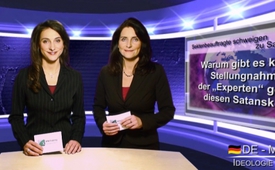 Sektenbeauftragte schweigen zum Satanskult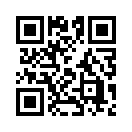 Die moderne Sekte der Prominenten in Hollywood heißt O.T.O. und steht für „Ordo Templi Orientalis“, oder „Orientalischer Tempelorden“...Die moderne Sekte der
Prominenten in Hollywood
heißt O.T.O. und steht für
„Ordo Templi Orientalis“, oder
„Orientalischer Tempelorden“.
Blickt man genauer hinter die
Kulissen, stößt man auf den Satanisten
Aleister Crowley, der
den Orden maßgeblich geprägt
hat. Mit seiner „Sexmagie“ propagierte
er Sodomie, Tieropfer,
Drogen, das Trinken von Blut
wie auch andere rituelle, sexuelle
und perverse Handlungen,
vor allem an Kindern, die oft
mit der Tötung („Opferung“)
endeten. Die Mitglieder versprechen
sich dadurch Macht und
geistige Weiterentwicklung. Angesichts
dieser grausigen Tatsachen
erwartet man, dass gerade
Sektenexperten hier Alarm
schlagen und die Bevölkerung
eindringlich warnen. Doch: Keine
Spur davon! In einem Interview
mit dem Magazin „Friday
20 Minutes“, verharmlosen der
deutsche Sektenexperte Eckhard
Türk und sein Schweizer Kollege
Hugo Stamm die Satanssekte
O.T.O. Es entsteht sogar der
Eindruck, als bestünde letztlich
kein wesentlicher Unterschied
zu religiösen Gemeinschaften
wie z.B. den Zeugen Jehovas.
Es zeigt sich nicht nur wie gefährlich
es ist, den sogenannten
Experten zu vertrauen, sondern
wirft auch die Frage auf, warum
sie eine klare Stellungnahme
gegen diesen Satanskult so
schmerzlich vermissen lassen.von rb/rh.Quellen:http://www.gala.de/stars/story/stars-o-t-oteuflischer-trend_957028.htmlhttp://en.wikipedia.org/wiki/Ordo_Templi_Orientishttp://en.wikipedia.org/wiki/Aleister_CrowleyZeitschrift: 20 Minuten Friday, No. 37, Sept. 2013, S.10,12–14Das könnte Sie auch interessieren:#Hollywood - Bewusstseinsbildung durch Hollywood - www.kla.tv/Hollywood

#Satanismus - Satanssekten... - www.kla.tv/SatanismusKla.TV – Die anderen Nachrichten ... frei – unabhängig – unzensiert ...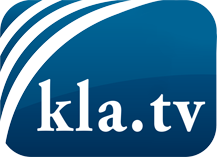 was die Medien nicht verschweigen sollten ...wenig Gehörtes vom Volk, für das Volk ...tägliche News ab 19:45 Uhr auf www.kla.tvDranbleiben lohnt sich!Kostenloses Abonnement mit wöchentlichen News per E-Mail erhalten Sie unter: www.kla.tv/aboSicherheitshinweis:Gegenstimmen werden leider immer weiter zensiert und unterdrückt. Solange wir nicht gemäß den Interessen und Ideologien der Systempresse berichten, müssen wir jederzeit damit rechnen, dass Vorwände gesucht werden, um Kla.TV zu sperren oder zu schaden.Vernetzen Sie sich darum heute noch internetunabhängig!
Klicken Sie hier: www.kla.tv/vernetzungLizenz:    Creative Commons-Lizenz mit Namensnennung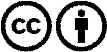 Verbreitung und Wiederaufbereitung ist mit Namensnennung erwünscht! Das Material darf jedoch nicht aus dem Kontext gerissen präsentiert werden. Mit öffentlichen Geldern (GEZ, Serafe, GIS, ...) finanzierte Institutionen ist die Verwendung ohne Rückfrage untersagt. Verstöße können strafrechtlich verfolgt werden.